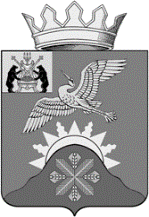 Российская ФедерацияНовгородская областьАдминистрация  Батецкого муниципального  районаПОСТАНОВЛЕНИЕ          от 11.01.2018  № 7п. БатецкийОб     утверждении        планазакупок на 2018 финансовый год и плановый   период 2019 и 2020 годов В соответствии с Федеральным законом от 5 апреля 2013 года  № 44-ФЗ «О контрактной системе в сфере закупок товаров, работ, услуг для обеспечения государственных и муниципальных нужд», постановлениями Правительства Российской Федерации: от 21 ноября 2013 года  № 1043 «О требованиях к формированию, утверждению и ведению планов закупок товаров, работ, услуг для обеспечения нужд субъекта Российской Федерации и муниципальных нужд, а также требования к форме планов закупок товаров, работ, услуг»;от 05 июня 2015 года №555 «Об установлении порядка обоснования закупок товаров, работ и услуг для обеспечения государственных и муниципальных нужд и форм такого обоснования»; от 29 октября 2015 года № 1168 «Об утверждении правил размещения в единой информационной системе в сфере закупок планов закупок товаров, работ, услуг для обеспечения государственных и муниципальных нужд, планов-графиков закупок товаров, работ, услуг для обеспечения государственных и муниципальных нужд», постановлением Администрации Батецкого района от 29 декабря 2015 года № 949 «Об утверждении Порядка формирования, утверждения и ведения планов закупок для обеспечения муниципальных нужд Батецкого муниципального района»  и в соответствии с решением Совета депутатов  Батецкого сельского поселения от 26  декабря 2017 №139-СД «О бюджете Батецкого сельского поселения на 2018 год и плановый период 2019 и 2020 годов»и доведенного до Администрации Батецкого муниципального района объема прав в денежном выражении 29 декабря 2017 года, Администрация Батецкого муниципального района ПОСТАНОВЛЯЕТ:1.Утвердить прилагаемый «План закупок товаров, работ, услуг  для обеспечения муниципальных нужд на 2018 финансовый год и плановый период 2019 и 2020 годов» для нужд Батецкого сельского поселения (ОКТМО 49603402).2.  Опубликовать постановление в  муниципальной газете «Батецкий вестник» и разместить на официальном сайте Администрации Батецкого муниципального района в информационно-телекоммуникационной сети «Интернет». 3. Разместить план  закупок товаров, работ, услуг  для обеспечения муниципальных нужд на 2018 финансовый год в единой информационной системе в сфере закупок в информационно-телекоммуникационной сети «Интернет»: http//zakupki.gov.ru. Глава района                                            В.Н.ИвановУтвержден постановление Администрации Батецкогомуниципального района от 11.01.2018  № 7Форма обоснования закупок товаров, работ и услуг для обеспечения государственных 
и муниципальных нужд при формировании и утверждении плана закупокУТВЕРЖДАЮУТВЕРЖДАЮУТВЕРЖДАЮУТВЕРЖДАЮУТВЕРЖДАЮРуководитель (уполномоченное лицо)Руководитель (уполномоченное лицо)Руководитель (уполномоченное лицо)Руководитель (уполномоченное лицо)Руководитель (уполномоченное лицо) Глава районаИванов Владимир Николаевич(должность)(должность)(подпись)(расшифровка подписи)(расшифровка подписи)№ п/п№ п/пИдентификационный код закупкиЦель осуществления закупкиЦель осуществления закупкиЦель осуществления закупкиЦель осуществления закупкиНаименование объекта закупкиПлани-руемый год разме-щения извеще-ния, направ-ления пригла-шения, заклю-чения контракта с единст-венным поставщиком (подрядчиком, испол-нителемОбъем финансового обеспечения Объем финансового обеспечения Объем финансового обеспечения Объем финансового обеспечения Объем финансового обеспечения Объем финансового обеспечения Объем финансового обеспечения Сроки (периодичность) осуществления планируемых закупокНаличие сведений о закупках в соответствии с пунктом 7 части 2 статьи 17 Федерального закона «О контрактной системе в сфере закупок товаров, работ, услуг для обеспечения государственных и муници-пальных нужд» («да» или «нет»)Сведения об обязательном общес-твен-ном обсуж-дении («да» или «нет»)Сведения об обязательном общес-твен-ном обсуж-дении («да» или «нет»)Обоснование внесения изме-не-нийОбоснование внесения изме-не-ний№ п/п№ п/пИдентификационный код закупкинаименование мероприятия государственной программы субъекта РФ (в том числе муниципальной программы) либо непрограм-мные направления деятельности(функции, полномочия)Ожидаемый результат реализации мероприя-тия государст-венной программы субъекта Российской ФедерацииОжидаемый результат реализации мероприя-тия государст-венной программы субъекта Российской ФедерацииОжидаемый результат реализации мероприя-тия государст-венной программы субъекта Российской ФедерацииНаименование объекта закупкиПлани-руемый год разме-щения извеще-ния, направ-ления пригла-шения, заклю-чения контракта с единст-венным поставщиком (подрядчиком, испол-нителемвсегов том числе планируемые платежив том числе планируемые платежив том числе планируемые платежив том числе планируемые платежив том числе планируемые платежив том числе планируемые платежиСроки (периодичность) осуществления планируемых закупокНаличие сведений о закупках в соответствии с пунктом 7 части 2 статьи 17 Федерального закона «О контрактной системе в сфере закупок товаров, работ, услуг для обеспечения государственных и муници-пальных нужд» («да» или «нет»)Сведения об обязательном общес-твен-ном обсуж-дении («да» или «нет»)Сведения об обязательном общес-твен-ном обсуж-дении («да» или «нет»)Обоснование внесения изме-не-нийОбоснование внесения изме-не-ний№ п/п№ п/пИдентификационный код закупкинаименование мероприятия государственной программы субъекта РФ (в том числе муниципальной программы) либо непрограм-мные направления деятельности(функции, полномочия)Ожидаемый результат реализации мероприя-тия государст-венной программы субъекта Российской ФедерацииОжидаемый результат реализации мероприя-тия государст-венной программы субъекта Российской ФедерацииОжидаемый результат реализации мероприя-тия государст-венной программы субъекта Российской ФедерацииНаименование объекта закупкиПлани-руемый год разме-щения извеще-ния, направ-ления пригла-шения, заклю-чения контракта с единст-венным поставщиком (подрядчиком, испол-нителемвсегона теку-щий финансовый годна теку-щий финансовый годна плановый периодна плановый периодна плановый периодпоследующие годы№ п/п№ п/пИдентификационный код закупкинаименование мероприятия государственной программы субъекта РФ (в том числе муниципальной программы) либо непрограм-мные направления деятельности(функции, полномочия)Ожидаемый результат реализации мероприя-тия государст-венной программы субъекта Российской ФедерацииОжидаемый результат реализации мероприя-тия государст-венной программы субъекта Российской ФедерацииОжидаемый результат реализации мероприя-тия государст-венной программы субъекта Российской ФедерацииНаименование объекта закупкиПлани-руемый год разме-щения извеще-ния, направ-ления пригла-шения, заклю-чения контракта с единст-венным поставщиком (подрядчиком, испол-нителемвсегона теку-щий финансовый годна теку-щий финансовый годна первый годна первый годна второй годпоследующие годы1123444567889910111213131414151.1.203530100114153010100100010003511244Расходы на обеспечение функций сельского поселенияОказание услуг по поставке электрической энергии для нужд Батецкого сельского поселения20202 280 000.000.000.000.000.002 280 000.000.00Срок осуществления закупки с 01.01.2020 по 31.12.2020 
ежемесячноНетНетнетнет2.2.193530100114153010100100010003511244Расходы на обеспечение функций сельского поселенияОказание услуг по поставке электрической энергии для нужд Батецкого сельского поселения20192 330 600.000.000.002 330 600.002 330 600.000.000.00Срок осуществления закупки с 01.01.2019 по 31.12.2019 
ежемесячноНетНетнетнет3.3.183530100114153010100100010003511244Расходы на обеспечение функций сельского поселенияОказание услуг по поставке электрической энергии для нужд Батецкого сельского поселения20182 280 000.002 280 000.002 280 000.000.000.000.000.00Срок осуществления закупки с 01.01.2018 по 31.12.2018 
ежемесячноНетНетнетнет4.4.193530100114153010100100030000000244
203530100114153010100100040000000244
183530100114153010100100020000000244Товары, работы или услуги на сумму, не превышающую 100 тыс. руб. (п.4 ч.1 ст.93 Федерального закона №44-ФЗ)20192 117 167.340.000.002 117 167.342 117 167.340.000.00Срок осуществления закупки с 01.01.2018 по 31.12.2020 
по мере необходимости4.4.193530100114153010100100030000000244
203530100114153010100100040000000244
183530100114153010100100020000000244Товары, работы или услуги на сумму, не превышающую 100 тыс. руб. (п.4 ч.1 ст.93 Федерального закона №44-ФЗ)20202 256 819.450.000.000.000.002 256 819.450.00Срок осуществления закупки с 01.01.2018 по 31.12.2020 
по мере необходимости4.4.193530100114153010100100030000000244
203530100114153010100100040000000244
183530100114153010100100020000000244Товары, работы или услуги на сумму, не превышающую 100 тыс. руб. (п.4 ч.1 ст.93 Федерального закона №44-ФЗ)20182 241 670.382 241 670.382 241 670.380.000.000.000.00Срок осуществления закупки с 01.01.2018 по 31.12.2020 
по мере необходимостиВ том числе по коду бюджетной классификации 80303109990029160244В том числе по коду бюджетной классификации 80303109990029160244В том числе по коду бюджетной классификации 80303109990029160244В том числе по коду бюджетной классификации 80303109990029160244В том числе по коду бюджетной классификации 80303109990029160244В том числе по коду бюджетной классификации 80303109990029160244В том числе по коду бюджетной классификации 80303109990029160244В том числе по коду бюджетной классификации 80303109990029160244В том числе по коду бюджетной классификации 80303109990029160244190 900.0063 100.0063 100.0063 100.0063 100.0064 700.000.00В том числе по коду бюджетной классификации 80305030501229233244В том числе по коду бюджетной классификации 80305030501229233244В том числе по коду бюджетной классификации 80305030501229233244В том числе по коду бюджетной классификации 80305030501229233244В том числе по коду бюджетной классификации 80305030501229233244В том числе по коду бюджетной классификации 80305030501229233244В том числе по коду бюджетной классификации 80305030501229233244В том числе по коду бюджетной классификации 80305030501229233244В том числе по коду бюджетной классификации 803050305012292332441 240 268.00573 156.00573 156.00345 356.00345 356.00321 756.000.00В том числе по коду бюджетной классификации 80308019990029410244В том числе по коду бюджетной классификации 80308019990029410244В том числе по коду бюджетной классификации 80308019990029410244В том числе по коду бюджетной классификации 80308019990029410244В том числе по коду бюджетной классификации 80308019990029410244В том числе по коду бюджетной классификации 80308019990029410244В том числе по коду бюджетной классификации 80308019990029410244В том числе по коду бюджетной классификации 80308019990029410244В том числе по коду бюджетной классификации 8030801999002941024457 000.0019 000.0019 000.0019 000.0019 000.0019 000.000.00В том числе по коду бюджетной классификации 80305030501229231244В том числе по коду бюджетной классификации 80305030501229231244В том числе по коду бюджетной классификации 80305030501229231244В том числе по коду бюджетной классификации 80305030501229231244В том числе по коду бюджетной классификации 80305030501229231244В том числе по коду бюджетной классификации 80305030501229231244В том числе по коду бюджетной классификации 80305030501229231244В том числе по коду бюджетной классификации 80305030501229231244В том числе по коду бюджетной классификации 80305030501229231244300 000.00100 000.00100 000.00100 000.00100 000.00100 000.000.00В том числе по коду бюджетной классификации 80305030501229232244В том числе по коду бюджетной классификации 80305030501229232244В том числе по коду бюджетной классификации 80305030501229232244В том числе по коду бюджетной классификации 80305030501229232244В том числе по коду бюджетной классификации 80305030501229232244В том числе по коду бюджетной классификации 80305030501229232244В том числе по коду бюджетной классификации 80305030501229232244В том числе по коду бюджетной классификации 80305030501229232244В том числе по коду бюджетной классификации 8030503050122923224432 000.0010 000.0010 000.0011 000.0011 000.0011 000.000.00В том числе по коду бюджетной классификации 80305030501229234244В том числе по коду бюджетной классификации 80305030501229234244В том числе по коду бюджетной классификации 80305030501229234244В том числе по коду бюджетной классификации 80305030501229234244В том числе по коду бюджетной классификации 80305030501229234244В том числе по коду бюджетной классификации 80305030501229234244В том числе по коду бюджетной классификации 80305030501229234244В том числе по коду бюджетной классификации 80305030501229234244В том числе по коду бюджетной классификации 80305030501229234244105 000.0035 000.0035 000.0035 000.0035 000.0035 000.000.00В том числе по коду бюджетной классификации 80305030501229230244В том числе по коду бюджетной классификации 80305030501229230244В том числе по коду бюджетной классификации 80305030501229230244В том числе по коду бюджетной классификации 80305030501229230244В том числе по коду бюджетной классификации 80305030501229230244В том числе по коду бюджетной классификации 80305030501229230244В том числе по коду бюджетной классификации 80305030501229230244В том числе по коду бюджетной классификации 80305030501229230244В том числе по коду бюджетной классификации 80305030501229230244248 000.0098 000.0098 000.0090 000.0090 000.0060 000.000.00В том числе по коду бюджетной классификации 80304090301129030244В том числе по коду бюджетной классификации 80304090301129030244В том числе по коду бюджетной классификации 80304090301129030244В том числе по коду бюджетной классификации 80304090301129030244В том числе по коду бюджетной классификации 80304090301129030244В том числе по коду бюджетной классификации 80304090301129030244В том числе по коду бюджетной классификации 80304090301129030244В том числе по коду бюджетной классификации 80304090301129030244В том числе по коду бюджетной классификации 803040903011290302442 154 089.17701 414.38701 414.38727 711.34727 711.34724 963.450.00В том числе по коду бюджетной классификации 80304090301229040244В том числе по коду бюджетной классификации 80304090301229040244В том числе по коду бюджетной классификации 80304090301229040244В том числе по коду бюджетной классификации 80304090301229040244В том числе по коду бюджетной классификации 80304090301229040244В том числе по коду бюджетной классификации 80304090301229040244В том числе по коду бюджетной классификации 80304090301229040244В том числе по коду бюджетной классификации 80304090301229040244В том числе по коду бюджетной классификации 80304090301229040244240 600.0080 000.0080 000.0080 000.0080 000.0080 600.000.00В том числе по коду бюджетной классификации 80305030405129230244В том числе по коду бюджетной классификации 80305030405129230244В том числе по коду бюджетной классификации 80305030405129230244В том числе по коду бюджетной классификации 80305030405129230244В том числе по коду бюджетной классификации 80305030405129230244В том числе по коду бюджетной классификации 80305030405129230244В том числе по коду бюджетной классификации 80305030405129230244В том числе по коду бюджетной классификации 80305030405129230244В том числе по коду бюджетной классификации 80305030405129230244300 000.00100 000.00100 000.00100 000.00100 000.00100 000.000.00Итого для осуществления закупок Итого для осуществления закупок Итого для осуществления закупок Итого для осуществления закупок Итого для осуществления закупок Итого для осуществления закупок Итого для осуществления закупок Итого для осуществления закупок Итого для осуществления закупок 13 506 257.174 521 670.384 521 670.384 447 767.344 447 767.344 536 819.450.00Ответственный исполнительОтветственный исполнительОтветственный исполнительОтветственный исполнительГлава Батецкого муниципального района Глава Батецкого муниципального района Глава Батецкого муниципального района Глава Батецкого муниципального района Иванов Владимир Николаевич  Иванов Владимир Николаевич  Иванов Владимир Николаевич  Иванов Владимир Николаевич  Иванов Владимир Николаевич  Иванов Владимир Николаевич  Иванов Владимир Николаевич  Иванов Владимир Николаевич  Ответственный исполнительОтветственный исполнительОтветственный исполнительОтветственный исполнитель(должность)(должность)(должность)(должность)(подпись)(подпись)(расшифровка подписи)(расшифровка подписи)(расшифровка подписи)(расшифровка подписи)(расшифровка подписи)(расшифровка подписи)(расшифровка подписи)(расшифровка подписи)««11»»января2018г.Вид документа (базовый (0), измененный (порядковый код изменения)) 
измененный (0)Вид документа (базовый (0), измененный (порядковый код изменения)) 
измененный (0)Вид документа (базовый (0), измененный (порядковый код изменения)) 
измененный (0)Вид документа (базовый (0), измененный (порядковый код изменения)) 
измененный (0)Вид документа (базовый (0), измененный (порядковый код изменения)) 
измененный (0)Вид документа (базовый (0), измененный (порядковый код изменения)) 
измененный (0)изменения00000№ п/пИдентификационный код закупкиНаименование объекта и (или) объектов закупкиНаименование государственной программы или программы субъекта Российской Федерации, муниципальной программы (в том числе целевой программы, ведомственной целевой программы, иного документа стратегического и программно-целевого планирования) в случае, если закупка планируется в рамках указанной программыНаименование мероприятия государственной программы или программы субъекта Российской Федерации, муниципальной программы (в том числе целевой программы, ведомственной целевой программы, иного документа стратегического и программно-целевого планирования), наименование функции, полномочия государственного органа, органа управления государственным внебюджетным фондом, муниципального органа и (или) наименование международного договора Российской ФедерацииОбоснование соответствия объекта и (или) объектов закупки мероприятию государственной (муниципальной) программы, функциям, полномочиям и (или) международному договору Российской ФедерацииОбоснование соответствия объекта и (или) объектов закупки мероприятию государственной (муниципальной) программы, функциям, полномочиям и (или) международному договору Российской ФедерацииОбоснование соответствия объекта и (или) объектов закупки мероприятию государственной (муниципальной) программы, функциям, полномочиям и (или) международному договору Российской ФедерацииОбоснование соответствия объекта и (или) объектов закупки мероприятию государственной (муниципальной) программы, функциям, полномочиям и (или) международному договору Российской ФедерацииПолное наименование, дата принятия и номер утвержденных в соответствии со статьей 19 Федерального закона "О контрактной системе в сфере закупок товаров, работ, услуг для обеспечения государственных и муниципальных нужд" нормативных правовых (правовых) актов, устанавливающих требования к отдельным видам товаров, работ и услуг (в том числе предельные цены товаров, работ и услуг) и (или) к определению нормативных затрат на обеспечение функций, полномочий государственных органов, органов управления государственными внебюджетными фондами, муниципальных органов, в том числе подведомственных указанным органам казенных учреждений, или указание на отсутствие такого акта для соответствующего объекта и (или) соответствующих объектов закупки12345666671.203530100114153010100100010003511244Оказание услуг по поставке электрической энергии для нужд Батецкого сельского поселенияРасходы на обеспечение функций сельского поселенияРасходы на обеспечение функций сельского поселенияРасходы на обеспечение функций сельского поселенияРасходы на обеспечение функций сельского поселенияРасходы на обеспечение функций сельского поселения2.193530100114153010100100010003511244Оказание услуг по поставке электрической энергии для нужд Батецкого сельского поселенияРасходы на обеспечение функций сельского поселенияРасходы на обеспечение функций сельского поселенияРасходы на обеспечение функций сельского поселенияРасходы на обеспечение функций сельского поселенияРасходы на обеспечение функций сельского поселения3.183530100114153010100100010003511244Оказание услуг по поставке электрической энергии для нужд Батецкого сельского поселенияРасходы на обеспечение функций сельского поселенияРасходы на обеспечение функций сельского поселенияРасходы на обеспечение функций сельского поселенияРасходы на обеспечение функций сельского поселенияРасходы на обеспечение функций сельского поселения4.193530100114153010100100030000000244203530100114153010100100040000000244183530100114153010100100020000000244Товары, работы или услуги на сумму, не превышающую 100 тыс. руб. (п.4 ч.1 ст.93 Федерального закона №44-ФЗ)муниципальная программа «Устойчивое развитие территории Батецкого сельского поселения на 2018-2020 годы»Содержание мест захоронения;Паспортизация гражданских захоронений;Благоустройство территорий населенных пунктов;Спиливание сухостойных, больных и аварийных деревьев;Вывоз мусора с территорий населенных пунктов;В соответствии с п. 6 Правил обоснования закупок товаров, работ и услуг для обеспечения государственных и муниципальных нужд;, утвержденных постановлением Правительства РФ от 5 июня 2015 г. N 555 "Об установлении порядка обоснования закупок товаров, работ и услуг для обеспечения государственных и муниципальных нужд и форм такого обоснования" в отношении закупок , осуществляемых в соответствии с п. 4 ч. 1 ст. 93 Федерального Закона № 44 .Обоснованию подлежит годовой объем указанных закупок. В соответствии с п. 4 ч. 1 ст. 93 закона о контрактной системе заказчик вправе осуществлять закупки товаров, работ, услуг на сумму, не превышающую 100,0 тыс. руб. у единственного поставщика, при этом годовой объем закупок, которые заказчик вправе осуществить на основании настоящего пункта, не должен превышать 2 млн. руб. Указанные ограничения в части установления предельных значений для определения размера средств не распространяются на закупки товаров, работ, услуг, осуществляемые заказчиком для нужд сельских поселений.В соответствии с п. 6 Правил обоснования закупок товаров, работ и услуг для обеспечения государственных и муниципальных нужд;, утвержденных постановлением Правительства РФ от 5 июня 2015 г. N 555 "Об установлении порядка обоснования закупок товаров, работ и услуг для обеспечения государственных и муниципальных нужд и форм такого обоснования" в отношении закупок , осуществляемых в соответствии с п. 4 ч. 1 ст. 93 Федерального Закона № 44 .Обоснованию подлежит годовой объем указанных закупок. В соответствии с п. 4 ч. 1 ст. 93 закона о контрактной системе заказчик вправе осуществлять закупки товаров, работ, услуг на сумму, не превышающую 100,0 тыс. руб. у единственного поставщика, при этом годовой объем закупок, которые заказчик вправе осуществить на основании настоящего пункта, не должен превышать 2 млн. руб. Указанные ограничения в части установления предельных значений для определения размера средств не распространяются на закупки товаров, работ, услуг, осуществляемые заказчиком для нужд сельских поселений.В соответствии с п. 6 Правил обоснования закупок товаров, работ и услуг для обеспечения государственных и муниципальных нужд;, утвержденных постановлением Правительства РФ от 5 июня 2015 г. N 555 "Об установлении порядка обоснования закупок товаров, работ и услуг для обеспечения государственных и муниципальных нужд и форм такого обоснования" в отношении закупок , осуществляемых в соответствии с п. 4 ч. 1 ст. 93 Федерального Закона № 44 .Обоснованию подлежит годовой объем указанных закупок. В соответствии с п. 4 ч. 1 ст. 93 закона о контрактной системе заказчик вправе осуществлять закупки товаров, работ, услуг на сумму, не превышающую 100,0 тыс. руб. у единственного поставщика, при этом годовой объем закупок, которые заказчик вправе осуществить на основании настоящего пункта, не должен превышать 2 млн. руб. Указанные ограничения в части установления предельных значений для определения размера средств не распространяются на закупки товаров, работ, услуг, осуществляемые заказчиком для нужд сельских поселений.В соответствии с п. 6 Правил обоснования закупок товаров, работ и услуг для обеспечения государственных и муниципальных нужд;, утвержденных постановлением Правительства РФ от 5 июня 2015 г. N 555 "Об установлении порядка обоснования закупок товаров, работ и услуг для обеспечения государственных и муниципальных нужд и форм такого обоснования" в отношении закупок , осуществляемых в соответствии с п. 4 ч. 1 ст. 93 Федерального Закона № 44 .Обоснованию подлежит годовой объем указанных закупок. В соответствии с п. 4 ч. 1 ст. 93 закона о контрактной системе заказчик вправе осуществлять закупки товаров, работ, услуг на сумму, не превышающую 100,0 тыс. руб. у единственного поставщика, при этом годовой объем закупок, которые заказчик вправе осуществить на основании настоящего пункта, не должен превышать 2 млн. руб. Указанные ограничения в части установления предельных значений для определения размера средств не распространяются на закупки товаров, работ, услуг, осуществляемые заказчиком для нужд сельских поселений.